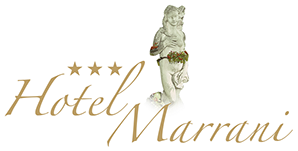 Via Faentina Ronta 128 – 50032 Ronta (Firenze) – info@hotelmarrani.it – 055 840 3370MENU’ 03/12/2021 -- CHALLENGE LLCCPenne sfiziose piccantiPappardelle al Capriolo*** Cinghiale in umido alla MugellanaArista al forno Purè di patate e Insalata di Stagione*** DessertCaffè e DigestiviAcqua Minerale Naturale e Frizzante